1. FormålProsedyren skal sikre at studenter som deltar på harmonisert IIW-eksamen har en detaljert instruks for hvordan denne skal gjennomføres.2. OmfangDeltakelse på harmonisert IIW-eksamen er obligatorisk for utdanning på IWT-nivå. Kandidatens resultat på den harmoniserte eksamen skal ikke ha konsekvenser for den endelige IWT-godkjenningen.  3. Ansvar og myndighetFagansvarlig ATB er ansvarlig for at denne beskrivelsen blir oppdatert når endringer skjer.  4. DefinisjonerIIW:  International Institute of Welding. IIW er en internasjonal organisasjon som fremmer utdanning og opplæring innen sveising. IIW utvikler læreplaner og legger internasjonale føringer for IWT-utdanningen.5. Beskrivelse5.1 Nettleser IIW’s webside er optimalisert for bruk med de viktigste nettleserne: Microsoft Edge og Mozilla Firefox. Safari kan også brukes.  For at websiden skal fungere må popup-blocker deaktiveres. Websiden vil teste om popup-blokkering er aktivert, i så fall vises følgende melding: 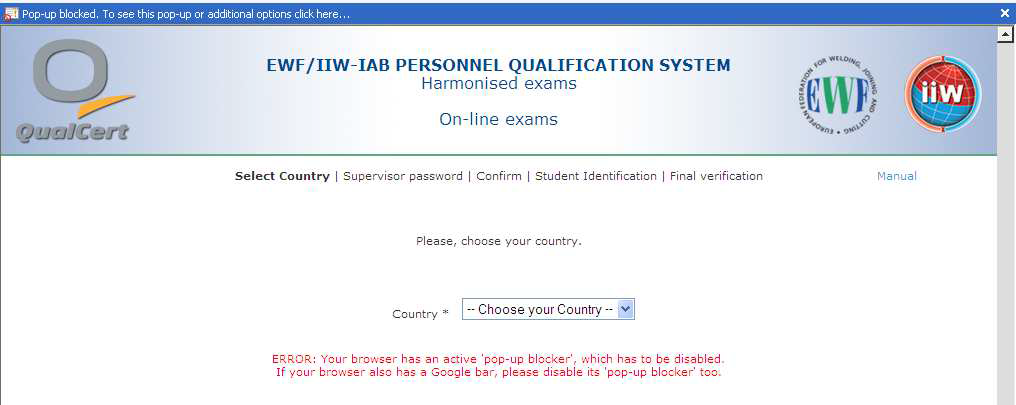 Microsoft Edge: lim inn edge://settings/content/popups i adressefeltet og tillat popup-vinduer.  Mozilla Firefox: bruk følgende fremgangsmåte: Åpne Mozilla Firefox nettleseren.  Klikk på de tre horisontale linjene øverst til høyre på skjermen for å åpne menyen.  Velg «Alternativer» fra menyen.  Klikk på «Personvern og sikkerhet» i menyen til venstre.  Bla ned til «Tillat» under «Popup-vinduer». Klikk på «Unntak»-knappen til høyre for «Tillat». Legg til nettstedet https://exams.ewf.be/ i det tomme feltet og klikk på «Tillat» Klikk på «Lagre endringer for å lagre innstillingene.  Safari: Klikk på «Safari» på menyen (ikke i nettleseren), klikk på «Innstillinger» og gå til kategorien «Sikkerhet». Finn popup-vinduer i «Block», og bekreft at det ikke er valgt. 5.2 Evaluering av resultatet Evaluering av eksamensresultatet ref. OP-17 Juli 2004.  For IWT-nivået skal hvert spørsmålet som har fire forslag til svar kun ha ett riktig svar. Vurderingen av hvert spørsmål skal gjøres som følger:  
i) Det riktige svaret som er merket av deltageren skal score med 100%. 
ii) Ukorrekt svar merket av søkeren skal score med 0%. 
iii) Hvert svar som ikke er merket av søkeren gir 0%. 
iv) Spørsmålets endelig resultat er enten 100% eller 0%. 
 Samlet eksamensresultat er summen av oppnådd score på hvert spørsmål. 5.3 Oppkobling Følg steg 1-9 som beskrevet under. Alle koder må skrives inn korrekt første gang (kun ett forsøk). Før hver modul får du en epost med følgende info: 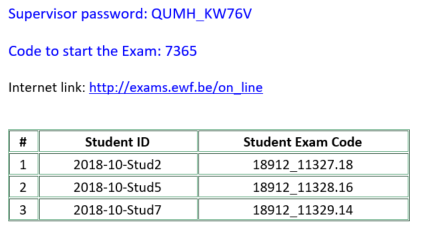 1. Når du skal starte trykker du på denne linken: https://exams.ewf.be/on_line/  Velg Norway her: 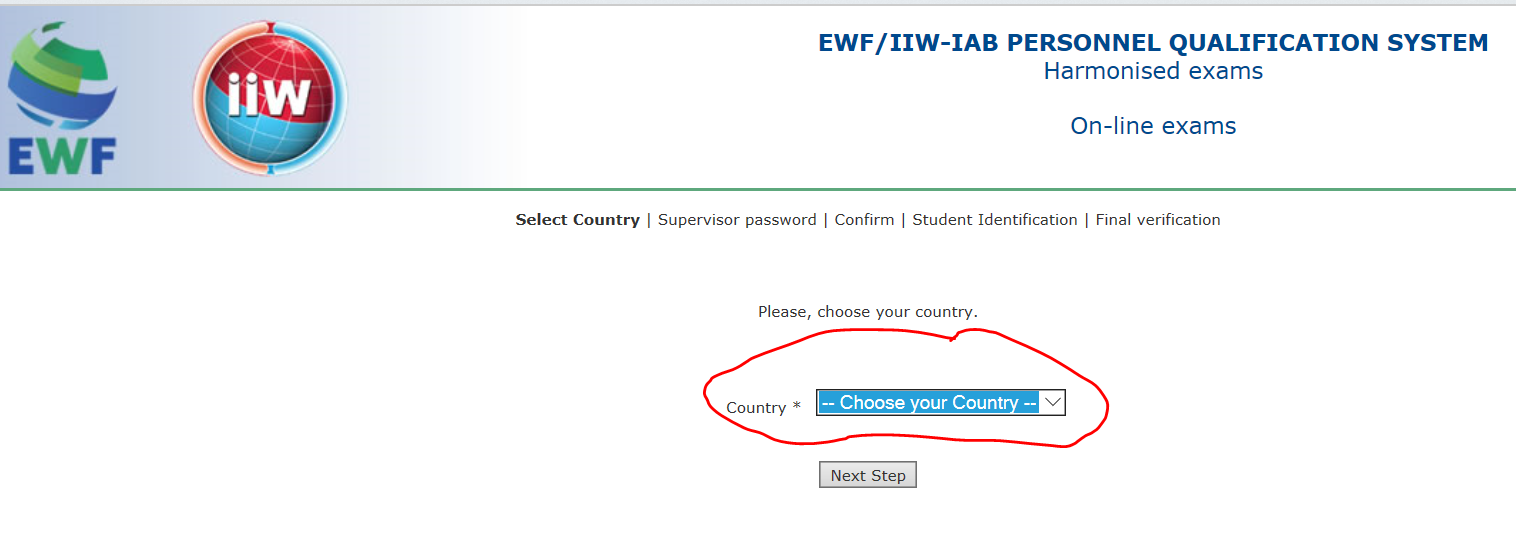 Eksamensansvarlig sender Supervisor passord. Du vil motta et nytt passord for hver modul. Skriv inn Supervisor passord i feltet under.  Eksempel på passord:  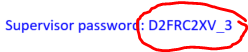 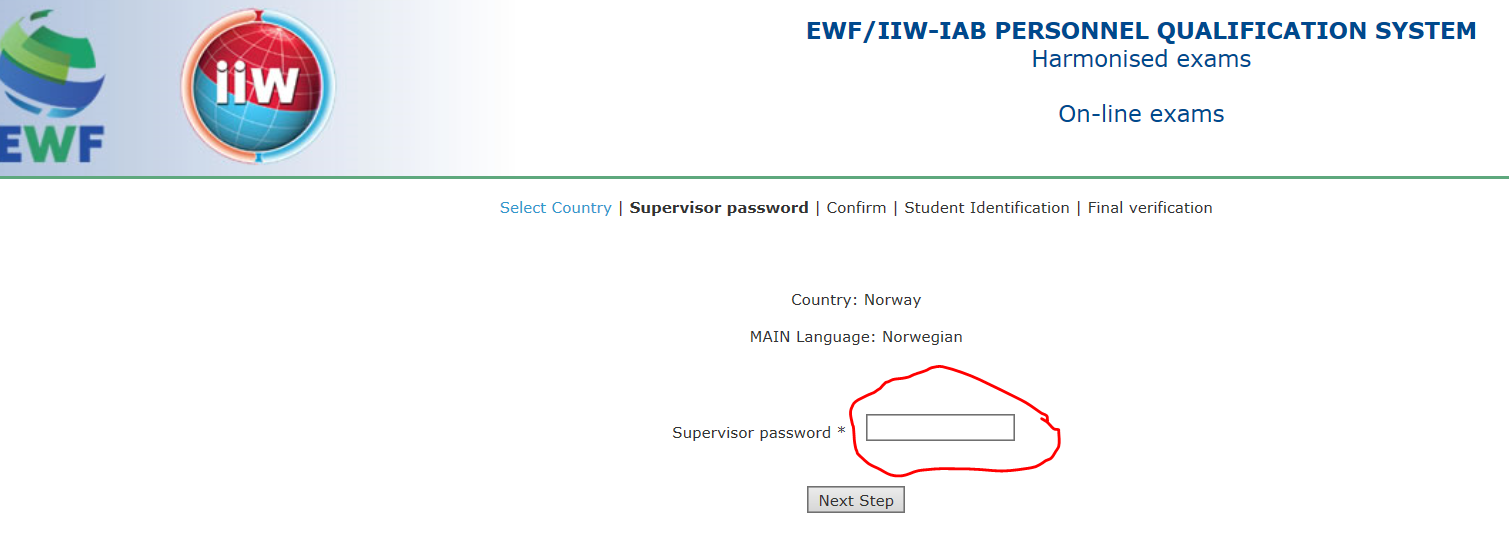 2. Trykk Conform når du har kontrollert at alt er riktig: 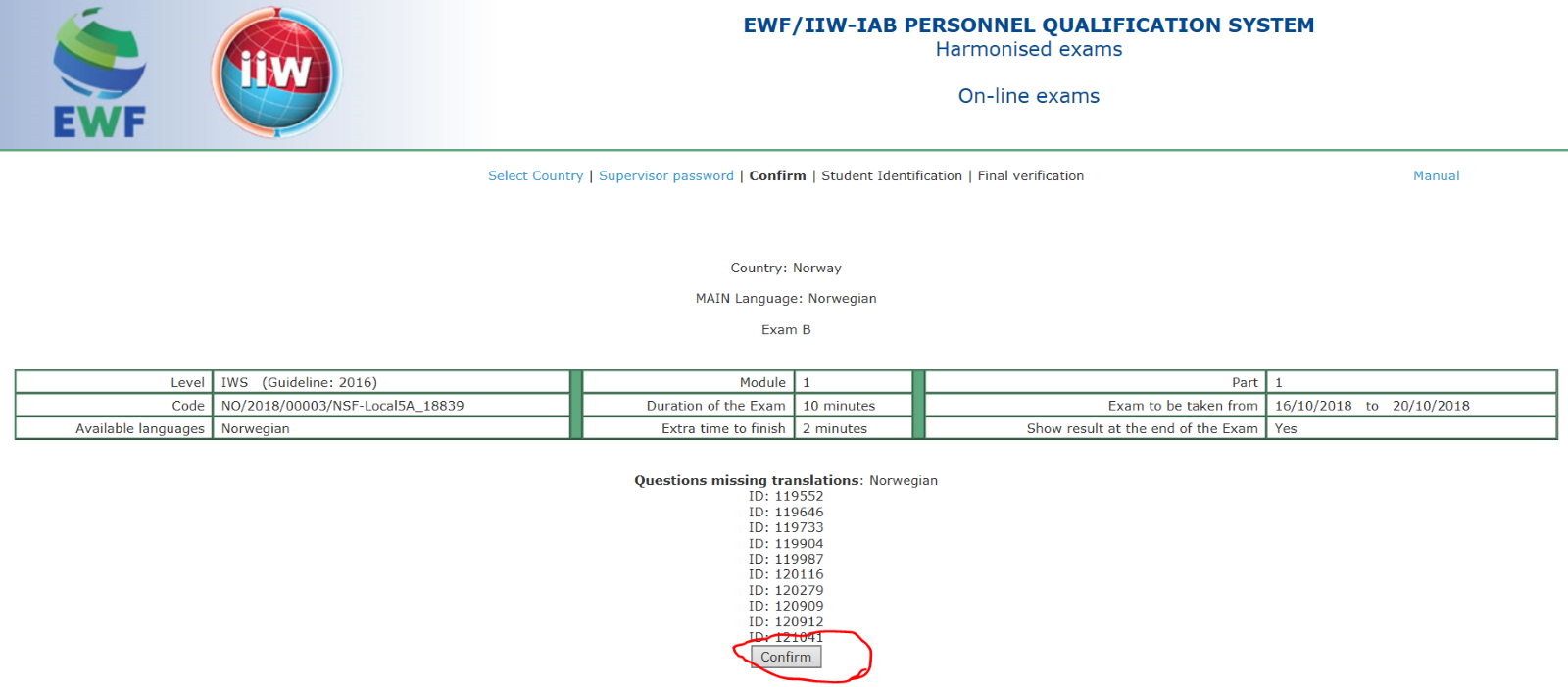 3. Du får tilsendt individuell eksamenskode på din private e-post.  Eksempel på eksamenskode:  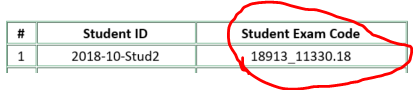 Legg inn din individuelle eksamenskode her: 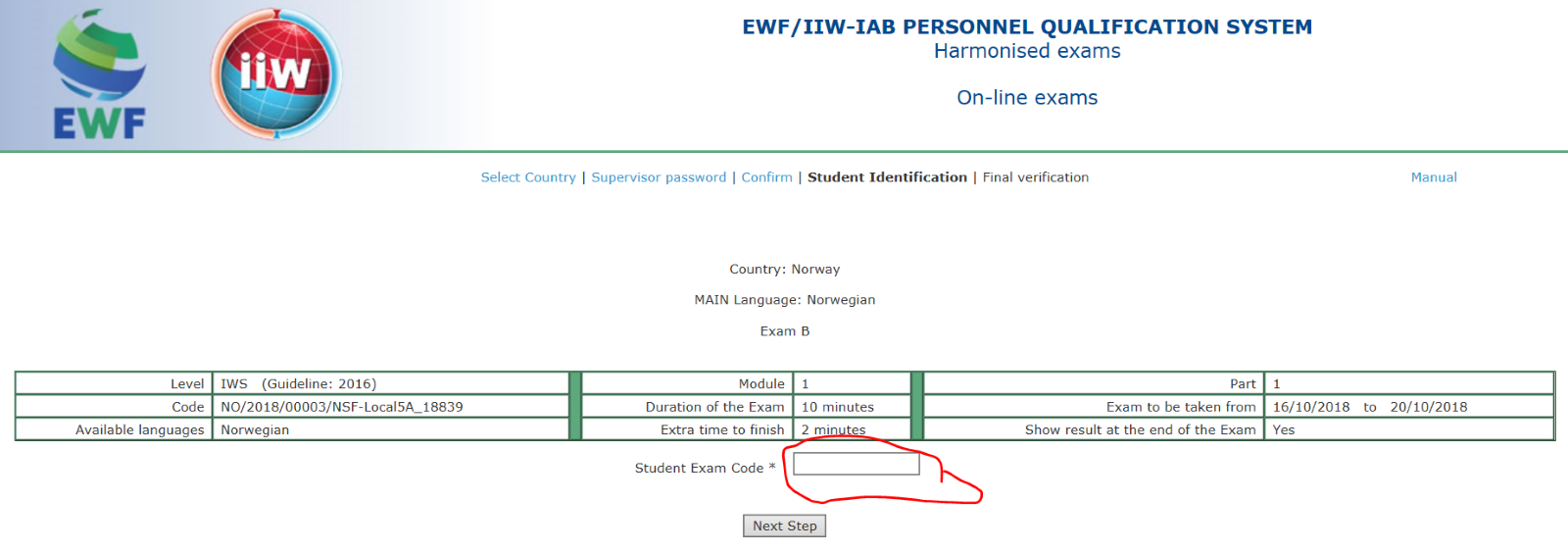 4.Trykk Conform når du har sjekket at alle opplysninger er riktig:   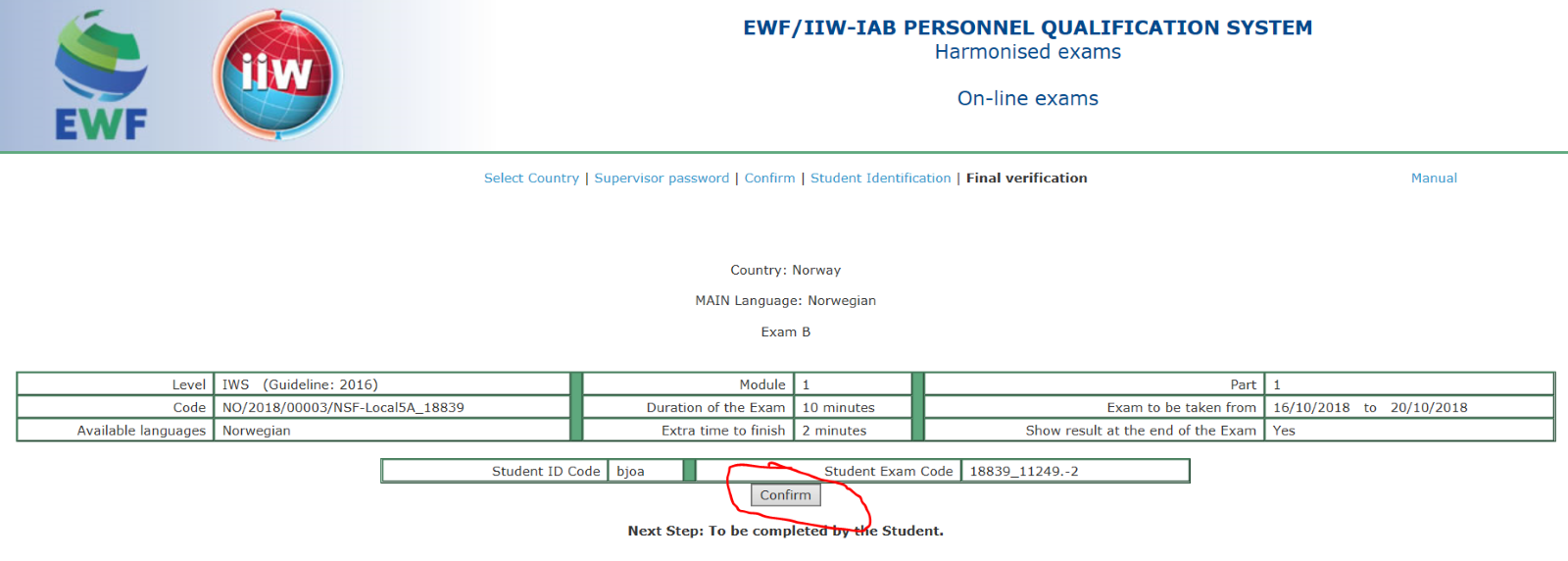 5. Disse popper opp for at du skal stenge foregående vindu: 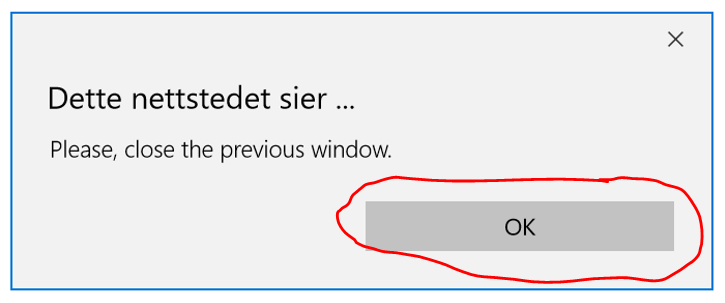 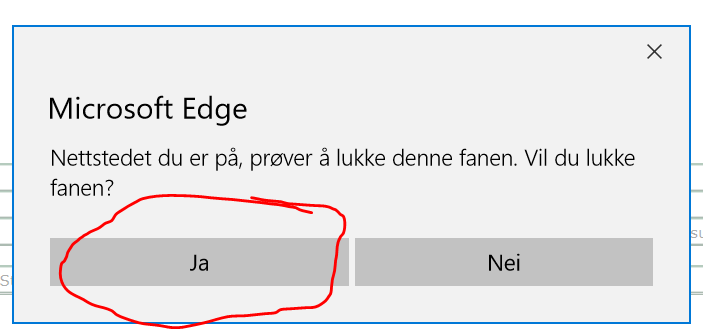 6. Legg inn individuell eksamenskode i feltet under og velg Norwegian. Eksempel på eksamenskode:  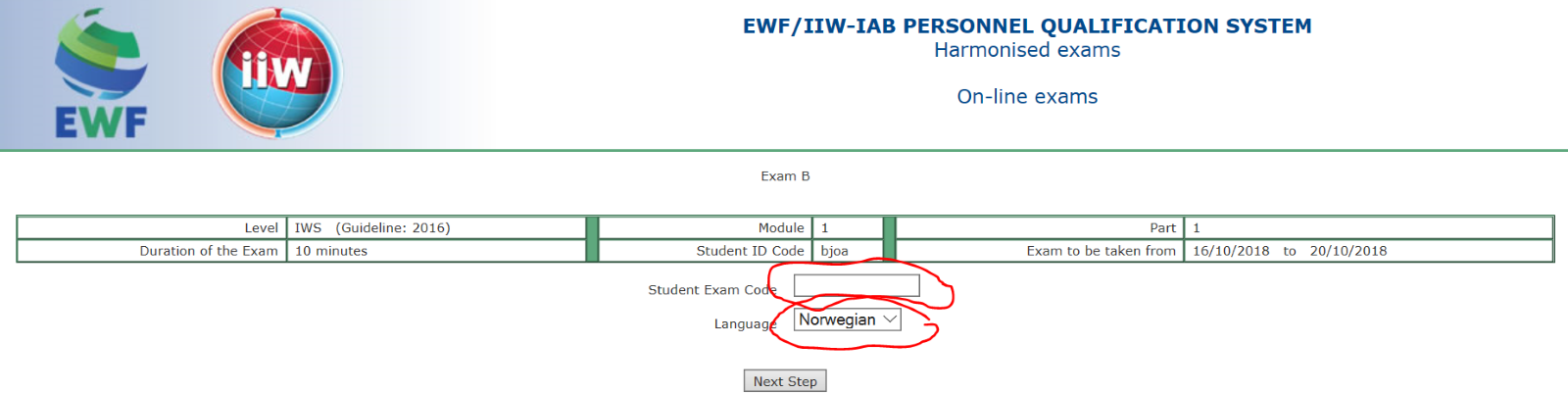 7. Velg din student ID her og trykk for accept i ruta nederst: 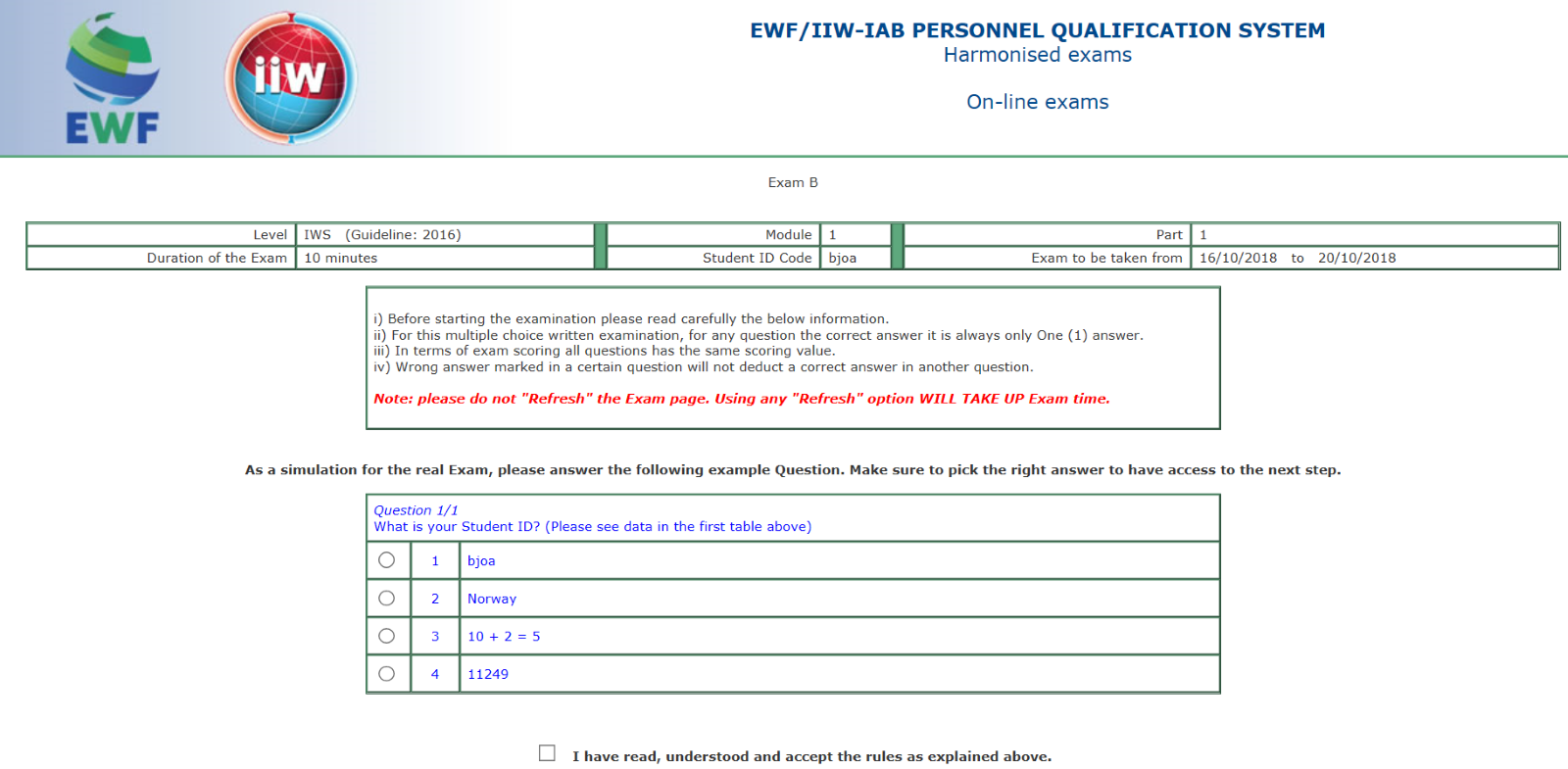 8. Her får du oppgitt en kode med 4 siffer fra eksamensansvarlig. Skriv inn koden i feltet under.  Eksempel på en eksamenskode:  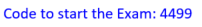 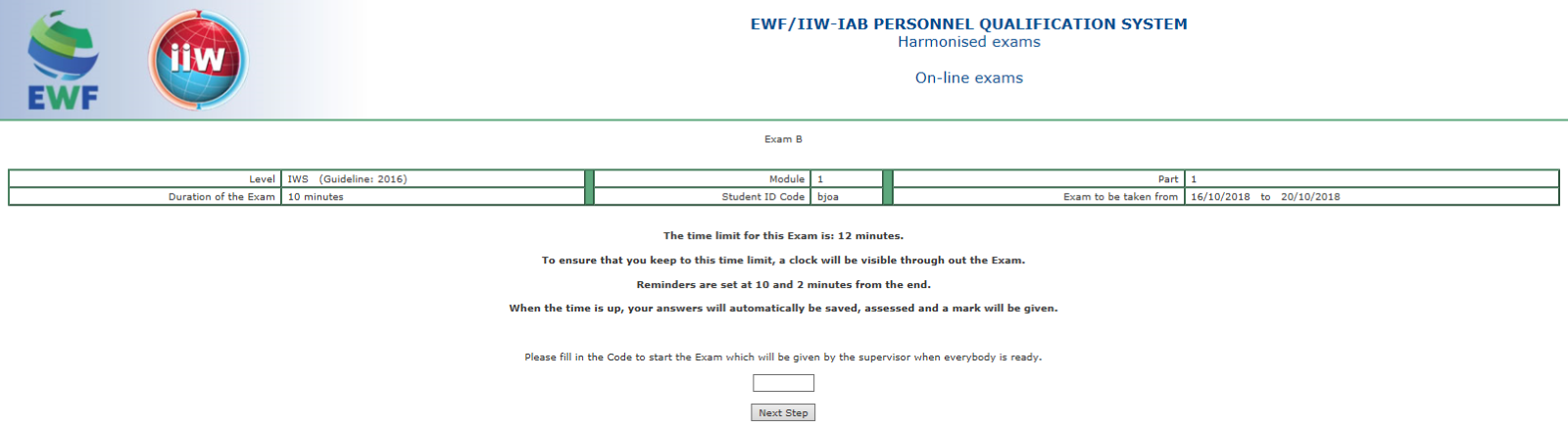 Prøven er i gang.  Lykke til!  KryssreferanserEksterne referanser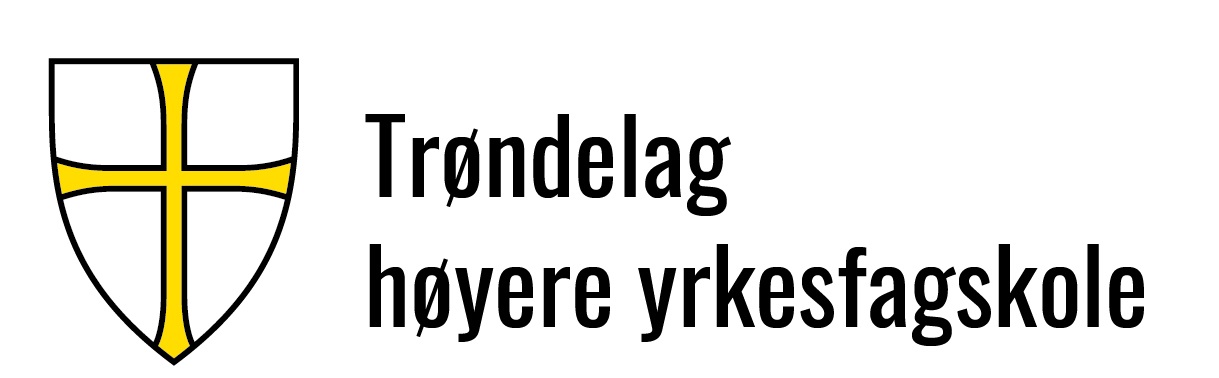 Dok.id.: 2.4.3TH-I01 Instruks for deltaker på harmonisert IIW-eksamenTH-I01 Instruks for deltaker på harmonisert IIW-eksamenTH-I01 Instruks for deltaker på harmonisert IIW-eksamenTH-I01 Instruks for deltaker på harmonisert IIW-eksamenProsedyreIWT-UtdanningUtgave:0.01Skrevet av:Anne Lise KjelstadGjelder fra:27.03.2024Godkjent av:Ikke styrtSidenr:1 av 61.2.14Kapittel 5. Resultatfase2.5.1Registrering av karakterer2.5.2Behandling av dokumentasjon som karakterutskrifter og vitnemål2.5.4TH-P08 Prosedyre for sensur, eksamensresultater og diplom ved IWT-utdanning. DNVGL-ST-0029 Maritime Training Providers (2017, amended  Nov. 2021)5.1.2 Evaluation of trainees5.1.3 Non-conforming trainees